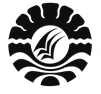 SKRIPSIPARTISIPASI MASYARAKAT TERHADAP PELAKSANAAN PROGRAM KEAKSARAAN FUNGSIONAL DI PUSAT KEGIATAN BELAJAR MASYARAKAT PERMATASARI KELURAHAN SAMALEWA KABUPATEN PANGKEPMEGAWATI SABRIJURUSAN PENDIDIKAN LUAR SEKOLAH FAKULTAS ILMU PENDIDIKAN UNIVERSITAS NEGERI MAKASSAR2016PARTISIPASI MASYARAKAT TERHADAP PELAKSANAAN PROGRAM KEAKSARAAN FUNGSIONAL DI PUSAT KEGIATAN BELAJAR MASYARAKAT PERMATASARI KELURAHAN SAMALEWA KABUPATEN PANGKEPSKRIPSIDiajukan Untuk Memenuhi Sebagian Persyaratan Memperoleh Gelar Sarjana Pendidikan Luar Sekolah Strata Satu Fakultas Ilmu Pendidikan Universitas Negeri MakassarMEGAWATI SABRIJURUSAN PENDIDIKAN LUAR SEKOLAH FAKULTAS ILMU PENDIDIKAN UNIVERSITAS NEGERI MAKASSAR2016MOTTOKesuksesan diperoleh dari sebuah perjuanganDan sebaik-baik manusia adalah orang yang paling bermanfaat bagi orang lainKuperuntukkan karya ini kepada:Bapak(Alm.)Tercinta dan Mama Tersayang, saudaraku terkasih yang senantiasa menanti keberhasilanku dalam menyelesaikan studiPERNYATAAN KEASLIAN SKRIPSISaya yang bertanda tangan dibawah ini :N a m a	:	Megawati SabriNIM	:	1242045018Jurusan	:	Pendidikan Luar SekolahJudul Skripsi	:	Partisipasi Masyarakat Terhadap Pelaksanaan Program Keaksaraan Fungsional di Pusat Kegiatan Belajar Masyarakat Permatasari Kelurahan Samalewa Kabupaten PangkepMenyatakan dengan sebenarnya bahwa skripsi yang saya tulis ini benar merupakan hasil karya saya sendiri dan bukan merupakan pengambilalihan tulisan atau pikiran orang lain yang saya akui sebagai hasil tulisan atau pikiran sendiri.Apabila dikemudian hari terbukti atau dibuktikan bahwa skripsi ini hasil jiplakan, maka saya bersedia menerima sanksi atas perbuatan tersebut sesuai ketentuan yang berlaku.		Makassar,      Mei 2016						Yang membuat pernyataan,	Megawati SabriABSTRAKMegawati Sabri, 2016. Partisipasi Masyarakat Terhadap Pelaksanaan Program Keaksaraan Fungsional di Pusat Kegiatan Belajar Masyarakat Permatasari Kelurahan Samalewa Kabupaten Pangkep. Skripsi dibimbing oleh Suardi, S.Pd dan Prof. Dr. H. Syamsul Bakhri Gaffar, M.Si Jurusan Pendidikan Luar Sekolah Fakultas Ilmu Pendidikan Universitas Negeri Makassar.Penelitian ini mengkaji tentang Partisipasi Masyarakat Terhadap Pelaksanaan Program Keaksaraan Fungsional di Pusat Kegiatan Belajar Masyarakat Permatasari Kelurahan Samalewa Kabupaten Pangkep. Fokus masalah dalam penelitian ini adalah Bagaimana Partisipasi Masyarakat Terhadap Pelaksanaan Program Keaksaraan Fungsional di Pusat Kegiatan Belajar Masyarakat Permatasari Kelurahan Samalewa Kabupaten Pangkep?, Tujuan penelitian untuk mendeskripsikan Partisipasi Masyarakat Terhadap Pelaksanaan Program Keaksaraan Fungsional di Pusat Kegiatan Belajar Masyarakat Permatasari Kelurahan Samalewa Kabupaten Pangkep. Penelitian ini menggunakan pendekatan kualitatif dengan jenis deskriptif. Pengumpulan data yang digunakan adalah wawancara, observasi dan dokumentasi dengan meneliti Partisipasi Masyarakat Terhadap Pelaksanaan Program Keaksaraan Fungsional di Pusat Kegiatan Belajar Masyarakat Permatasari Kelurahan Samalewa Kabupaten Pangkep mulai dari perencanaan, pelaksanaan dan evaluasi sangat di terima baik oleh masyarakat setempat terbukti dengan keikutsertaan masyarakat dalam berbagai program yang diadakan khususnya pada program keaksaraan fungsional yang dilaksanakan oleh Pusat Kegiatan Belajar Masyarakat Permatasari Kelurahan Samalewa Kecamatan Bungoro Kabupaten  Pangkep. partisipasi masyarakat terhadap kegiatan keaksaraan fungsional yang dilaksanakan oleh Pusat Kegiatan Belajar Masyarakat dapat diklasifikasikan sebagai bentuk partisipasi yang baik terbukti dengan berlangsungnya pembelajaran dengan sangat lancar serta keikutsertaan masyarakat terhadap program yang dilaksanakan khususnya pada program keaksaraan fungsional.PRAKATAAssalamu Alaikum, Wr. Wb. Segala puji dan syukur penulis panjatkan kehadirat Allah SWT atas berkat rahmat dan petunjuknya sehingga penulis dapat menyelesaikan skripsi dengan judul “Partisipasi Masyarakat Terhadap Pelaksanaan Program Keaksaraan Fungsional di Pusat Kegiatan Belajar Masyarakat Permatasari Kelurahan Samalewa Kabupaten Pangkep”. Guna memenuhi sebagian persyaratan memperoleh gelar sarjana Pendidikan pada Jurusan Pendidikan Luar Sekolah Fakultas Ilmu Pendidikan Universitas Negeri Makassar.Selanjutnya kepada semua pihak yang selalu memberi motivasi dan bantuan baik berupa materi maupun non materi dalam penyusunan hingga penyelesaian skripsi ini. Penulis menyampaikan rasa hormat dan mengucapkan terima kasih sebesar-besarnya kepada Suardi, S.Pd, M.Pd dan Prof. Dr. H. Syamsul Bakhri Gaffar, M.Si sebagai dosen pembimbing penulis yang senantiasa meluangkan waktunya dalam memberikan saran dan masukan dalam penyusunan skripsi ini, serta:Prof. DR. H. Husain Syam, M.TP selaku rektor UNM yang menerima saya sebagai mahasiswa di Universitas Negeri Makassar.Dr. Abdullah Sinring, M.Pd selaku Dekan Fakultas Ilmu Pendidikan Universitas Negeri Makassar yang telah memberikan fasilitas perkuliahan.Wakil Dekan I, Wakil Dekan II, Wakil Dekan III dan Wakil Dekan IV yang telah memberikan fasilitas dan pelayanan selama proses perkuliahan.Prof. Dr. H. Syamsul Bakhri Gaffar, M.Si dan Drs. H. Alimin Umar, M.Pd, selaku Ketua dan Sekretaris Jurusan Pendidikan Luar Sekolah yang telah memfasilitasi penulis selama perkuliahan.Ketua PKBM Permatasari beserta pengurus lembaga karena telah membantu dalam pengumpulan data penelitian.Ibu dan saudaraku yang selalu memberikan doa dan semangat selama penulis menjalani studi di Jurusan Pendidikan Luar Sekolah Fakultas Ilmu Pendidikan Universitas Negeri Makassar.Dinas Pendidikan Kab. Pangkep terkhusus pada Bidang Pendidikan Nonformal tempat ku bekerja yang yang selalu memberikan semangat selama penulis menjalani studi di Jurusan Pendidikan Luar Sekolah Fakultas Ilmu Pendidikan Universitas Negeri Makassar.Teman-teman yang tidak dapat disebutkan satu persatu yang selama perkuliahan selalu senang bersama di Kelas Konversi Jurusan Pendidikan Luar Sekolah Fakultas Ilmu Pendidikan Universita Negeri Makassar.Akhirnya hanya Allah SWT penulis memohon semoga berkah dan rahmat serta limpahan pahala yang berlipat ganda selalu tercurahkan kepada semuanya.                    		Makassar,      Mei 2016	Penulis,DAFTAR ISIHalamanHALAMAN SAMPUL	iHALAMAN JUDUL	iiPERSETUJUAN PEMBIMBING	iiiPENGESAHAN UJIAN SKRIPSI	ivMOTTO	vPERNYATAAN KEASLIAN SKRIPSI 	viABSTRAK 	viiPRAKATA  	ixDAFTAR ISI 	xDAFTAR LAMPIRAN 	xiiBAB I	PENDAHULUANLatar Belakang 	1Rumusan Masalah 	4Tujuan Penelitian 	4Manfaat Hasil Penelitian 	4BAB II	KAJIAN PUSTAKA DAN KERANGKA PIKIRKajian Pustaka 	6Pengertian Partisipasi 	6Konsep partisipasi masyarakat 	7Konsep Pusat Kegiatan Belajar Masyarakat 	13Prinsip Pengembangan Program 	24Pusat Kegiatan Belajar Masyarakat 	Keterkaitan antara partisipasi masyarakat	25Terhadap program pusat kegiatan belajar masyarakat 	Partisipasi masyarakat terhadap 	26Pusat Kegiatan Belajar Masyarakat 	Kerangka Pikir 	27BAB III	METODE PENILITIANPendekatan dan jenis penelitian 	30Fokus penelitian 	30Kehadiran peneliti 	31Lokasi penelitian 	31Unit analisis 	31Teknik pengumpulan data 	32Teknik analisis data 	32Keabsahan data 	34BAB IV	HASIL PENELITIAN DAN PEMBAHASANHasil Penelitian 	35Pembahasan 	46BAB V	KESIMPULAN DAN SARANKesimpulan 	51Saran 	51DAFTAR PUSTAKA 	53DAFTAR LAMPIRANPedoman observasi	55Kisi-kisi instrumen penelitian 	56Pedoman wawancara 	58Hasil Observasi	60Hasil wawancara	61Format daftar hadir kelompok belajar	65Dokumentasi	66Surat pengajuan judul	69Surat permohonan penunjukan pembimbing skripsi	70Surat permohonan izin melakukan penelitian	71Surat izin penelitian dari BKPMD	72Surat izin penelitian dari KKBP 	73Surat rekomendasi dari Kantor Kecamatan Bungoro	74Surat izin penelitian dari Kantor Kelurahan Samalewa	75Riwayat Hidup	76DAFTAR RIWAYAT HIDUPMegawati Sabri, lahir di Pangkep, 14 Maret 1988 Kabupaten Pangkep, Putri kedua dari tiga bersaudara buah perkawinan dari Muh. Sabri dan Bunga Pute. Tamat Sekolah SDN 1 Pangkajene pada tahun 2000, kemudian 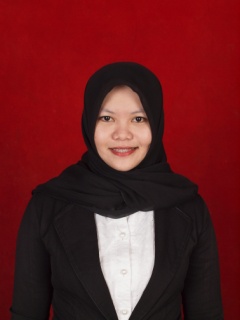 pada tahun yang sama melanjutkan ke SMPN 2 Pangkajene dan tamat pada tahun 2003, kemudian ke SMAN 1 Pangkajene dan tamat pada tahun 2006. Pada tahun 2012 tercatat sebagai mahasiswa Jurusan Pendidikan Luar Sekolah Fakultas Ilmu Pendidikan Universitas Negeri Makassar. 